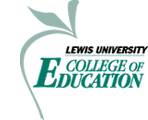 Unit Assessment Report: Assessment #9 Field Experiences EvaluationInstrument:  Rubric used to Assess Candidates’ PerformanceSchool Year:	2014-2015Description and Use of the Assessment:  All the programs leading to initial licensure and some of the programs leading to advanced certification require candidates to conduct field experiences.  The chart below shows the results of the evaluations that are administered during the first field experience in each initial program.  In the Initial Programs the instrument is built on a 4 point scale ranging from Unacceptable to Exceeds.  This instrument assesses the candidate’s performance in the classroom in the following areas:  1) Attention to Diversity2) Command of subject matter3) Appropriate and Engaging Teaching Practices4) Planning for Differentiation5) Creating a positive learning environment 6) Instructional Delivery7) Literacy and Communication 8) Assessment9) Collaborative Relationships 10) Leadership and Advocacy11) Reflection12) Professionalism     Criteria for ratings are as follows:1 - Unacceptable - Unsatisfactory level of performance indicating that the teacher candidate has NOT met expectations for this level of experience, is unable to perform without direct supervision or assistance, and is NOT ready to move to the next stage of his/her development. Candidate will require significant coaching and practice before moving on to next level of experience2 - Acceptable - Basic level of performance indicating the candidate has met expectations satisfactorily for this level of experience, is able to demonstrate competency indicators in most situations but at times needs assistance, and is ready to move to the next stage of his/her development. Candidate will require additional guided practice and support during next experience to gain fluency and ensure generalization and maintenance of newly acquired competency. 3 - Target - Proficient level of performance indicating the candidate has mastered expectations for this level of experience, is able to function independently of cooperating teacher or university supervisor prompts, and is ready to move to the next stage of their development. 4 - Exceeds - Exceptional level of performance indicating the candidate has gone beyond expectations for this level of experience.Discussion: Review of data indicating assessment of candidates’ field experiences in different programs leading to licensure in elementary, secondary, early childhood, and special education indicates that in general candidates score very well and at above the target level.  The patterns of performance continued from previous years’ indicate that candidates pursuing certification at the graduate level perform better than undergraduate candidates.  This may be due to candidates’ experience in practicing at different capacities in relation to their area of specialization. Remediation plans have been implemented in rare cases where a candidate has performed below target with the goal that candidates are adequately prepared and ready before entering clinical practice.  The trends also show that graduate candidates have in general performed strongly at the graduate level.  Respectfully Submitted,Mitra Fallahi, Ph. D.Associate DeanInitial Programs  Mean ScoreElementary Education -  Undergraduate3.35Elementary Education – Graduate Evening Masters3.66Early Childhood special Education- Undergraduate3.44Early Childhood  Special Education- Graduate3.54Special Education UndergraduateN/ASpecial Education Graduate3.51Secondary Education – Mathematics undergraduateN/ASecondary Education – Mathematics graduate3.69Secondary Education – Science undergraduate2.10Secondary Education – Science graduate2.45Secondary Education – Social Science History undergraduate2.19Secondary Education – Social Science History Graduate3.08Secondary Education – Social Science Psychology undergraduateN/ASecondary Education - Social Science Psychology graduateN/ASecondary Education – English Language Arts undergraduate2.11Secondary Education - English Language Arts Graduate3.26Secondary Education  Average of all candidates2.70Initial Candidates Average3.03